TEMA 2 - O BARROCO NACIONALArquitectura. Escultura e Pintura(continuação)TAREFAS:- Continuação das leituras e do estudo do Tema 2- Conclusão da ACTIVIDADE FORMATIVA 1DISPONIBILIZAÇÃO DO E- FÓLIO A Pode aceder ao e-fólio A. DATADE ENTREGA DO E-FÓLIO - dia 31 de MARÇOTome em atenção todas as indicações e procedimentos colocados sobre este assunto no espaço - Notícias.Continuação de bom trabalho!FÓRUM DE DÚVIDAS DO TEMA 2 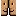 FÓRUM DE DÚVIDAS E COMENTÁROS DA ACTIVIDADE FORMATIVA 1 E-fólio A 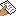 FÓRUM DO E-FÓLIO A 